BOLETIN TUXTLA GUTIÉRREZ, CHIAPAS30  DE SEPTIEMBRE  DE 2011.Presenta UNACH propuesta para Licenciatura en Seguridad AlimentariaPrevén ponerla en marcha el próximo año Villahermosa, Tabaco.- Con el propósito de ampliar la gama de carreras profesionales para los jóvenes, la Universidad Autónoma de Chiapas (UNACH) y la Universidad Juárez Autónoma de Tabasco (UJAT), presentaron los avances de un nuevo programa educativo en la modalidad a distancia, denominado Licenciatura en Seguridad Alimentaria.En una primera reunión académica, organizada por el Espacio Común en Educación a Distancia (ECOESAD), expertos en el ámbito de la Nutrición y la Agronomía de seis universidades del país, entre las que figuró la UNACH, trabajaron en la integración del desarrollo curricular de esta nueva licenciatura, a fin de iniciar su operación el próximo año.Con el apoyo de la Organización de las Naciones Unidades para la Alimentación y la Agricultura (FAO), las instituciones educativas del nivel superior puntualizaron el origen de los conceptos de seguridad alimentaria, evolución, corrientes, autores, disciplinas, intención y alcances de este nuevo programa educativo, con enfoque regional.El director General de la Unidad Técnica Nacional de la FAO y coordinador del Proyecto Estratégico de Seguridad Alimentaria (PESA), Francisco Aguirre Pineda, destacó la importancia de que Chiapas esté al frente de esta nueva licenciatura, ya que el gobernador Juan Sabines Guerrero, trabaja para dar cumplimiento a los Objetivos de Desarrollo del Milenio de la ONU. En la reunión, a la que acudió el secretario Académico de la UNACH, Gonzalo Vázquez Natarén, con la representación del rector Jaime Valls Esponda, las universidades que integran la Red de Educación a Distancia del Sur Sureste y de la Asociación Nacional de Universidades e Instituciones de Educación Superior (ANUIES), acordaron realizar un segundo encuentro en fecha próxima, que tendrá como siendo sede la Máxima Casa de Estudios de Chiapas. Entre las instituciones educativas del nivel superior que asistieron a esta reunión, destacan la Benemérita Universidad Autónoma de Puebla (BUAP), la Universidad Autónoma de Yucatán, la Universidad Nacional Autónoma de México (UNAM), la Universidad Juárez Autónoma de Tabasco (UJAT) y la Universidad de Ciencias y Artes de Chiapas (UNICACH). Por parte de la Universidad Autónoma de Chiapas, también estuvo presente la coordinadora General de la Universidad Virtual, Susana Sosa Silva. 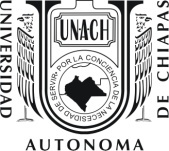 DIRECCIÓN DE COMUNICACIÓN UNIVERSITARIA   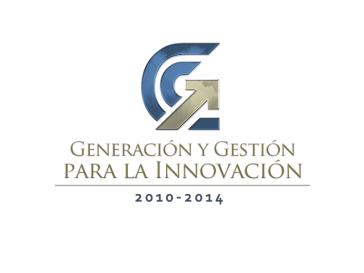 